Publicado en Madrid el 21/01/2020 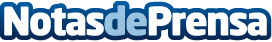 Growth Hacking para readaptar los modelos de negocio de medianas y grandes empresas al ecosistema digital Luis Díaz del Dedo, Jorge García, José Carlos Cortizo y Carlos Maribona son los fundadores de Product Hackers, la empresa líder del Growth Hacking en España: "compartir es la base de la innovación, permite que se aceleren los ciclos de adopción de nuevas tecnologías"Datos de contacto:Belén Fernández91 6642378Nota de prensa publicada en: https://www.notasdeprensa.es/growth-hacking-para-readaptar-los-modelos-de Categorias: Nacional Finanzas Marketing Sociedad Emprendedores E-Commerce Recursos humanos Innovación Tecnológica http://www.notasdeprensa.es